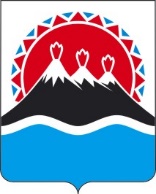 П О С Т А Н О В Л Е Н И ЕПРАВИТЕЛЬСТВАКАМЧАТСКОГО КРАЯ                  г. Петропавловск-КамчатскийВ соответствии с пунктом 2 статьи 5.1 Федерального закона от 14.03.1995 № 33-ФЗ «Об особо охраняемых природных территориях», Правилами определения платы для физических лиц, не проживающих в населенных пунктах, расположенных в границах особо охраняемых природных территорий, за посещение особо охраняемых природных территорий и установления случаев освобождения от взимания платы, утвержденными постановлением Правительства Российской Федерации от 13.07.2020 № 1039 ПРАВИТЕЛЬСТВО ПОСТАНОВЛЯЕТ:1. Утвердить размер платы для физических лиц, не проживающих в населенных пунктах, расположенных в границах особо охраняемых природных территорий регионального значения, за посещение особо охраняемых природных территорий регионального значения Камчатского края согласно приложению 1 к настоящему постановлению.2. Утвердить категории физических лиц, освобождаемых от взимания платы за посещение особо охраняемых природных территорий регионального значения Камчатского края, согласно приложению 2 к настоящему постановлению.3. Установить, что плата за посещение особо охраняемых природных территорий регионального значения физическими лицами, не проживающими в населенных пунктах, расположенных в границах особо охраняемых природных территорий регионального значения, взимается краевым государственным бюджетным учреждением «Природный парк «Вулканы Камчатки».4. Средства от взимания платы за посещение особо охраняемых природных территорий регионального значения физическими лицами, не проживающими в населенных пунктах, расположенных в границах особо охраняемых природных территорий регионального значения, расходуются краевым государственным бюджетным учреждением «Природный парк «Вулканы Камчатки» на создание и содержание природоохранной и туристско-рекреационной инфраструктуры на особо охраняемых природных территориях регионального значения Камчатского края, мероприятия по охране природных комплексов и объектов, редких видов животных, растений и грибов, занесенных в Красную книгу Камчатского края и Красную книгу Российской Федерации, сохранение среды их обитания, проведение научных исследований, выполнение работ по государственному экологическому мониторингу (государственному мониторингу окружающей среды) на особо охраняемых природных территориях регионального значения.5. Настоящее постановление вступает в силу с 01.09.2022.Приложение 1 к постановлению Правительства Камчатского краяот [Дата регистрации] № [Номер документа]Размер платы
для физических лиц, не проживающих в населенных пунктах, расположенных в границах особо охраняемых природных территорий регионального значения, за посещение особо охраняемых природных территорий регионального значения Камчатского краяПриложение 2 к постановлению Правительства Камчатского краяот [Дата регистрации] № [Номер документа]Категории физических лиц,
освобождаемых от взимания платы за посещение особо охраняемых 
природных территорий регионального значения Камчатского краяОт взимания платы за посещение особо охраняемых природных территорий регионального значения Камчатского края (далее – ООПТ) освобождаются:лица, указанные в пункте 9 Правил определения платы для физических лиц, не проживающих в населенных пунктах, расположенных в границах особо охраняемых природных территорий, за посещение особо охраняемых природных территорий и установления случаев освобождения от взимания платы, утвержденных постановлением Правительства Российской Федерации от 13.07.2020 № 1039;лица, постоянно проживающие на территории Камчатского края;работники собственников, арендаторов, пользователей земельных участков и акваторий водных объектов, расположенных в границах ООПТ;должностные лица органов государственной власти Российской Федерации, органов государственной власти Камчатского края, органов местного самоуправления при исполнении ими служебных обязанностей на территории ООПТ (при предъявлении служебного удостоверения и документов, подтверждающих нахождение на территории ООПТ в служебных целях);лица, осуществляющие научно-исследовательскую и эколого-просветительскую деятельность на территории ООПТ – при наличии согласования указанного вида деятельности государственным учреждением, осуществляющим охрану и управление ООПТ;добровольцы – в период проведения добровольческих акций на территории ООПТ и при наличии договора о сотрудничестве с государственными учреждением, осуществляющим охрану и управление ООПТ;общественные инспекторы в области охраны окружающей среды, участвующие в природоохранных мероприятиях;лица, осуществляющие транзитный проезд через территорию ООПТ– при наличии договора на транзитный проезд с государственными учреждением, осуществляющим охрану и управление ООПТ;гиды туристических организаций – при наличии у организации соответствующего договора с государственным учреждением, осуществляющим охрану и управление ООПТ;лица, обладающие статусом «дети войны».[Дата регистрации]№[Номер документа]Об установлении размера платы 
для физических лиц, не проживающих в населенных пунктах, расположенных в границах особо охраняемых природных территорий регионального значения, за посещение особо охраняемых природных территорий регионального значения Камчатского края и категорий физических лиц, освобождаемых от ее взиманияПредседатель Правительства Камчатского края[горизонтальный штамп подписи 1]Е.А. Чекин№Особо охраняемая природная территория регионального значенияРазмер платы за одно посещение особо охраняемой природной территории регионального значения, рублиОрганизация, уполномоченная на взимание платы за посещение особо охраняемой природной территории регионального значения1.Природный парк «Южно-Камчатский»150,00Краевое государственное бюджетное учреждение «Природный парк «Вулканы Камчатки»